ФЕДЕРАЛЬНОЕ АГЕНТСТВО ЖЕЛЕЗНОДОРОЖНОГО ТРАНСПОРТАФедеральное государственное бюджетное образовательное учреждение высшего образования «Петербургский государственный университет путей сообщения Императора  Александра I»(ФГБОУ ВО ПГУПС)ОЦЕНОЧНЫЕ МАТЕРИАЛЫдисциплиныБ1.О.13 «АЛГЕБРА И ГЕОМЕТРИЯ»  для специальности10.05.03 «Информационная безопасность автоматизированных систем» по специализации «Безопасность автоматизированных систем на железнодорожном транспорте» Санкт-Петербург 2023ЛИСТ СОГЛАСОВАНИЙ 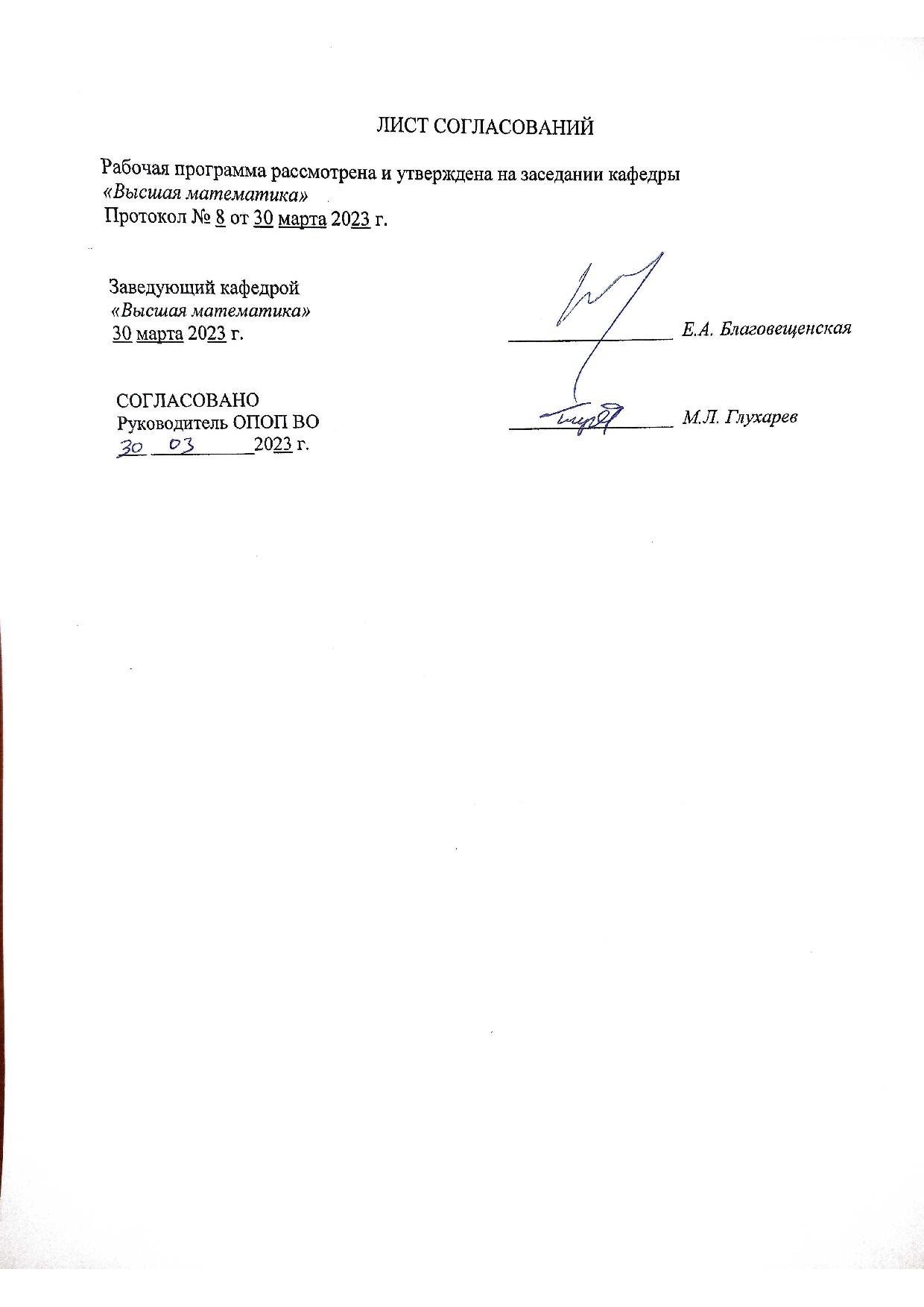 Оценочные материалы рассмотрены и утверждены на заседании кафедры«Высшая математика»Протокол № 8 от 30 марта 2023 г. 1. Планируемые результаты обучения по дисциплине, обеспечивающие достижение планируемых результатов освоения основной профессиональной образовательной программыПланируемые результаты обучения по дисциплине, обеспечивающие достижение планируемых результатов освоения основной профессиональной образовательной программы, приведены в п. 2  рабочей программы.2.  Задания, необходимые для оценки знаний, умений, навыков и (или) опыта деятельности, характеризующих индикаторы достижения компетенций в процессе освоения основной профессиональной образовательной программыПеречень материалов, необходимых для оценки индикатора достижения компетенций, приведен в таблице 2.1.Т а б л и ц а  2.1Материалы для текущего контроля Для проведения текущего контроля по дисциплине  обучающийся должен выполнить следующие задания. Перечень и содержание типовых расчетовТиповой расчет 1 – Комплексные числаДействия с комплексными числами в алгебраической, тригонометрической и показательных формах.Решение уравнений над полем комплексных чисел.Типовой расчет 2 –  Матрицы и определителиДействия с матрицами.Вычисление определителей высших порядков.Решение матричных уравнений.Типовой расчет 3 –  Теория многочленовРазложение   рациональных дробей над полем вещественных и комплексных чисел.Нахождение НОД двух многочленов.3)	Решение уравнение с комплексными коэффициентами.Перечень и содержание самостоятельных работСамостоятельная работа 1 – Решение систем линейных алгебраических уравнений Решение линейных алгебраических систем методом Крамера.Решение линейных алгебраических систем методом Гаусса.Решение линейных алгебраических систем методом обратной матрицы.Самостоятельная работа 2 – Векторная алгебра и кривые второго порядка1)	Решение задач с использованием скалярного, векторного и смешанного произведения векторов.2)	Решение задач, использующих определения эллипса, параболы и гиперболы.Самостоятельная работа 3 – Теория групп1)	Решение задач на определение алгебраических структур.2)	Решение задач  на построение гомоморфизма групп и колец.3) 	Решение задач для групп симметрий.Перечень и содержание контрольных работКонтрольная работа 1 – Теория чисел1)	Решение диофантовых уравнений.2)	Решение задач  на делимость в кольце целых чисел.3) 	Решение сравнений  и систем в кольце целых чисел.Контрольная работа 2 – Линейные пространства1)	Нахождений базиса линейных пространств.2)	Разложение векторов по базису.Перечень и содержание тестовТестирование 1 – Теория чисел, линейная алгебра и аналитическая геометрия Комлексные числа и операции над ними.НОД.Функция Эйлера.Диофантовы уравнений.Линейные сравнения.Алгебраическая сумма матриц.Перемножение матриц.Транспонирование матриц.Определитель матрицы.Определение по теме матриц.Система линейных уравнений.Типы систем уравнений.Решение системы уравнений.Определенные и неопределенные системы уравнений.Совместные и несовместные системы уравнений.Алгебраическая сумма векторов.Скалярное произведение векторов.Длина арифметического вектора.Коллинеарность и компланарность векторов.Определение вектора.Различные уравнения прямой на плоскости.Параметры уравнений прямой на плоскости.Нормальный вектор прямой на плоскости.Взаимное расположение прямых на плоскости.Тестирование 2 – Линейные пространства и теория группОпределение линейного пространства.Примеры линейных пространств.Определение базиса и линейной оболочки.Разложение вектора по базису.Евклидовы пространства.Определение нормы вектора.Неравенство треугольника.Транспонирование матриц.Определение группы и примеры.Определение полугруппы и примеры.Определение кольца и примеры.Определение поля и примеры.Гомоморфизм групп.Изоморфизм, эпиморфизм, мономорфизм групп.Циклические группы.Разложение абелевых групп.Классы смежности по подгуппе.Нормальный делитель.Декартово произведение групп.В СДО в части  дисциплины «Самостоятельная работа» размещен обучающие тесты.  Количество попыток ответа на вопросы теста не ограничено.Материалы для промежуточной аттестацииПеречень вопросов экзаменуМодуль 1(ОПК-3.3.1., ОПК-3.3.1., ОПК-3.3.1.)Комплексные числа и операции над ними.   Множество целых чисел. Теория делимости во множестве целых чисел. Взаимно простые числа. Основные теоремы теории делимости. Сравнения первой степени. Китайская теорема об остатках.Классы вычетов по модулю. Теорема Эйлера и малая теорема Ферма.Система шифрования RSA и модифицированная система шифрования.Множества. Основные алгебраические структуры.Матрицы, типы матриц. Операции над матрицами.Определители квадратных матриц, их вычисление.Свойства определителей.Невырожденная матрица. Обратная матрица. Свойства обратной матрицы.Минор матрицы. Ранг матрицы. Свойства ранга матрицы.Системы линейных алгебраических уравнений. Решение систем матричным методом.Решение невырожденных линейных систем. Формулы Крамера.Решение систем линейных уравнений методом Гаусса.Исследование систем линейных алгебраических уравнений. Теорема Кронекера-Капелли. Линейные операции над векторами (сложение, вычитание, умножение на скаляр; свойства линейных операций).18.    Геометрические векторы. Определение. Основные понятия. Линейные         операции над геометрическими векторами и их свойства.19.    Арифметические векторы. Определение. Основные понятия. Линейные         операции над арифметическими векторами  и их свойства.20.  Скалярное произведение векторов, его свойства.21.  Условия перпендикулярности и коллинеарности векторов.22. Уравнение прямой с угловым коэффициентом.23.   Общее уравнение прямой на плоскости.24.    Уравнение прямой, проходящей через две точки.25.   Угол между прямыми, условия параллельности и перпендикулярности двух         прямых на плоскости.26. Векторное произведение и его свойства.27. Смешанное произведение и его свойства.28. Расстояние от точки до прямой на плоскости.29. Эллипс, его каноническое уравнение.30. Гипербола, ее каноническое уравнение.31. Парабола, ее каноническое уравнение, исследование формы параболы по ее        уравнению.32. Общее уравнение плоскости в пространстве, неполные уравнения        плоскостей.33. Уравнение плоскости в отрезках. Уравнение плоскости, проходящей через        три точки.34.  Угол между плоскостями, расстояние от точки до плоскости.35.   Прямая в пространстве, ее общие и канонические уравнения.36. Параметрические уравнения прямой в пространстве, точка пересечения        прямой и плоскости.Перечень вопросов зачетуМодуль 2(ОПК-3.3.1., ОПК-3.3.1., ОПК-3.3.1.)Линейное пространство. Свойства произвольных линейных пространств. Базис и размерность линейного пространства. Изоморфизм линейных пространств.Подпространства линейных пространств. Сумма и пересечение подпространств. Разложение линейных пространств в прямую сумму подпространств.	Преобразование координат при преобразовании базиса n-мерного линейного пространства. Образ и ядро линейного преобразования, их размерности. Собственные числа и собственные векторы линейного преобразования. Характеристический многочлен.Евклидово пространство. Свойства скалярного произведения векторов. Неравенство Коши-Буняковского. Ортонормированный базис. Преобразование координат при переходе от одного ортонормированного базиса к другому. Ортогонализация системы векторов в евклидовом пространстве.Ортогональные подпространства евклидовых пространств. Ортогональное дополнение. Применение к несовместным системам линейных уравнений. Ортогональное преобразование евклидова пространства и его свойства. Ортогональные преобразования прямой и плоскости.	Симметрические преобразования евклидова пространства. Существование ортонормированного базиса из собственных векторов симметрического преобразования. Линейные функционалы и линейные операторы в евклидовом пространстве. Бинарные отношения. Группы. Аддитивные группы. Абелевы группы. Подстановки. Симметрические группы.Подгруппы. Циклические группы. Подгруппы циклической группы.Комплексы. Операции над комплексами. Смежные классы. Порядок группы и подгруппы. Изоморфизм. Внешние и внутренние автоморфизмы. Нормальные подгруппы и факторгруппы. Гомоморфизм групп. Ядро гомоморфизма. Теорема о гомоморфизме групп.Кольца. Делители нуля. Целостные кольца. Тело. Поле. Гомоморфизм и изоморфизм колец.Внешнее прямое произведение групп. Разложение группы в прямое произведение.Разложение конечной абелевой группы в прямую сумму примарных абелевых групп.Определение делимости и свойства этого отношения. Теорема о линейном представлении НОД. Алгоритм Евклида. Взаимно простые числа.Сравнения. Основные свойства сравнений. Малая теорема Ферма. Теорема Эйлера. Полная и приведенная система вычетов по модулю.Сравнения с одним неизвестным. Система сравнений с одним неизвестным. Китайская теорема.Основные функции теории чисел  и их свойства (Эйлера, Мебиуса, число положительных делителей, сумма положительных делителей).Применение теории сравнений в криптографии. Модель RSA.Полиномиальные кольца. Делимость в кольце. НОД двух полиномов. Взаимно простые полиномы и их свойства. Непрведенные полиномы. Алгоритм Евклида для полиномов.Каноническое разложение полинома. Теорема о бесконечности числа неприведеннных полиномов.Производная от полинома. Разложение полинома по степеням линейного двучлена. Рациональные дроби.Интерполяция. Интерполяционная формула Лагранжа. Способ интерполяции Ньютона.Полиномы с целыми коэффициентами. Теорема Гаусса. Задача о приводимости полинома над полем рациональных чисел. Признак неприводимости Эйзенштейна.3. Описание показателей и критериев оценивания индикаторов достижения компетенций, описание шкал оцениванияПоказатель оценивания – описание оцениваемых основных параметров процесса или результата деятельности.Критерий оценивания – признак, на основании которого проводится оценка по показателю.Шкала оценивания – порядок преобразования оцениваемых параметров процесса или результата деятельности в баллы.Показатели, критерии и шкала оценивания заданий текущего контроля приведены в таблицах 3.1-3.2. Т а б л и ц а  3.1.Модуль 1Т а б л и ц а  3.2.Модуль 24. Методические материалы, определяющие процедуры оценивания индикаторов достижения компетенцийПроцедура оценивания индикаторов достижения компетенций представлена в таблицах 4.1-4.2. Формирование рейтинговой оценки по дисциплинеТ а б л и ц а  4.1.  Модуль 1.* Обучающиеся имеют возможность пройти тестовые задания текущего контроля успеваемости и промежуточной аттестации в Центре тестирования университетаПроцедура проведения экзамена осуществляется в форме устного ответа на вопросы билета. Билет на экзамен содержит 2 вопроса (из перечня вопросов промежуточной аттестации п.2) и 2 задачи (по темам из перечня вопросов промежуточной аттестации п.2).Т а б л и ц а  4.2.  Модуль 2.* Обучающиеся имеют возможность пройти тестовые задания текущего контроля успеваемости и промежуточной аттестации в Центре тестирования университетаПроцедура проведения зачета осуществляется в форме устного ответа на вопросы билета. Билет на зачет содержит 2 вопроса (из перечня вопросов промежуточной аттестации п.2) и 2 задачи (по темам из перечня вопросов промежуточной аттестации п.2).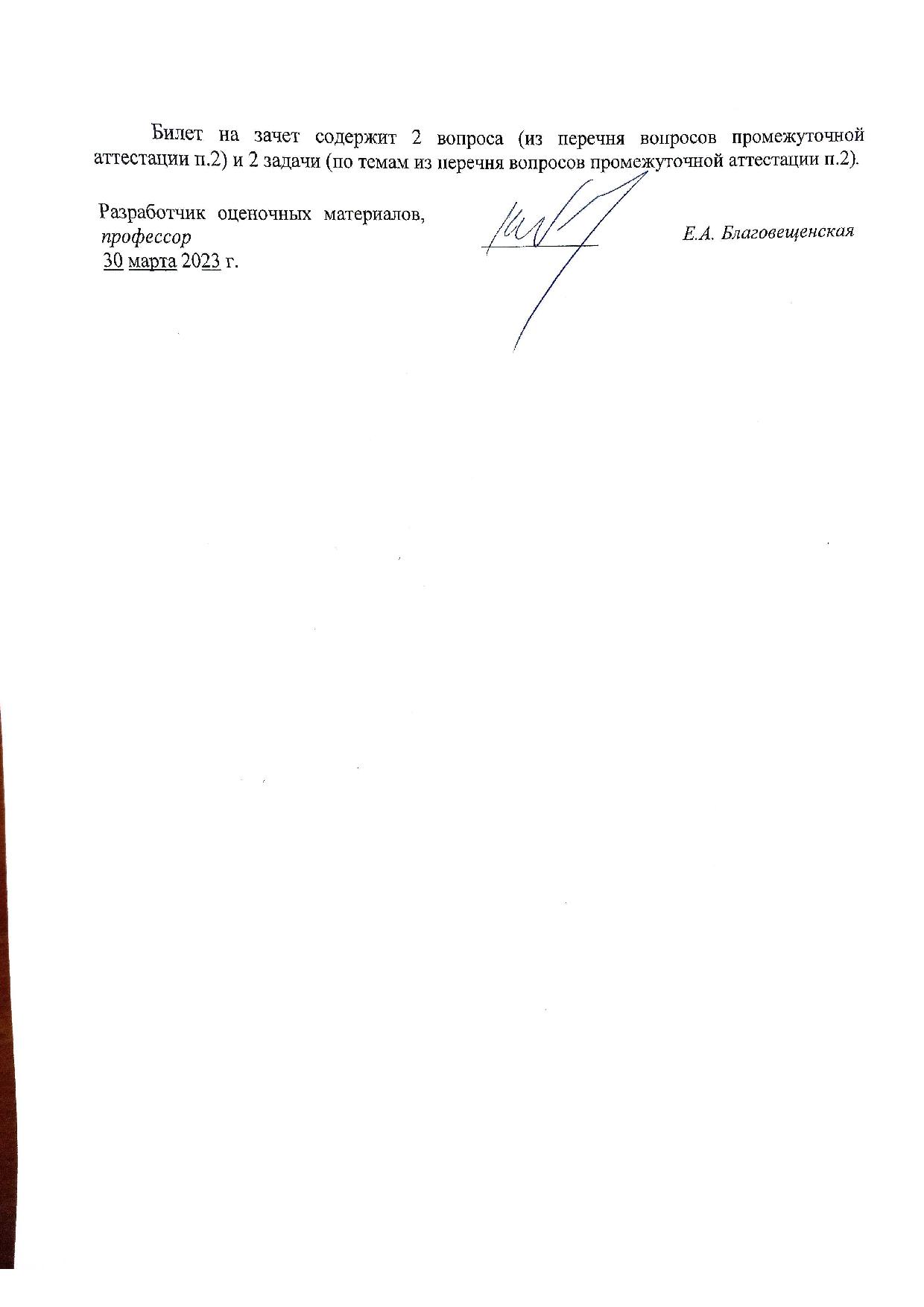 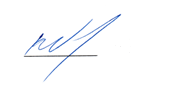 Заведующий кафедрой«Высшая математика»__________Е.А. Благовещенская30 марта 2023 г.СОГЛАСОВАНОРуководитель ОПОП ВО__________М.Л. Глухарев___ _________ 2023 г.Индикатор достижения компетенцииПланируемые результаты обученияМатериалы, необходимые для оценки индикатора достижения компетенцииОПК-3. Способен использовать математические методы, необходимые для решения задач профессиональной деятельностиОПК-3. Способен использовать математические методы, необходимые для решения задач профессиональной деятельностиОПК-3. Способен использовать математические методы, необходимые для решения задач профессиональной деятельностиОПК-3.1.1. Знает математические методы, необходимые для решения задач профессиональной деятельности.Обучающийся знает:методы высшей алгебры, необходимые для решения профессиональной деятельности;методы аналитической геометрии, необходимые для решения профессиональной деятельности.Типовые расчеты №№1-3Самостоятельные работы №№1-3Контрольные работы №№1-2Тестирования №№1-2Вопросы к экзамену №№1-36 (первый семестр)Вопросы к зачету №№1-23 (второй семестр)ОПК-3.2.1. Умеет использовать типовые математические методы и модели для решения задач профессиональной деятельности.Обучающийся умеет:умеет использовать типовые методы и модели высшей алгебры для решения задач профессиональной деятельности;умеет использовать типовые методы и модели аналитической геометрии для решения задач профессиональной деятельности.Типовые расчеты №№1-3Самостоятельные работы №№1-3Контрольные работы №№1-2Тестирования №№1-2Вопросы к экзамену №№1-36 (первый семестр)Вопросы к зачету №№1-23 (второй семестр)ОПК-3.3.1. Владеет подходами к решению стандартных математических задач, выполнению расчетов математических величин, применению математических методов обработки экспериментальных данных для решения задач профессиональной деятельности.Обучающийся владеет:подходами к решению стандартных математических задач, выполнению расчетов математических величин, применению методов высшей алгебры обработки экспериментальных данных для решения задач профессиональной деятельности;подходами к решению стандартных математических задач, выполнению расчетов математических величин, применению методов аналитической геометрии обработки экспериментальных данных для решения задач профессиональной деятельности.Типовые расчеты №№1-3Самостоятельные работы №№1-3Контрольные работы №№1-2Тестирования №№1-2Вопросы к экзамену №№1-36 (первый семестр)Вопросы к зачету №№1-23 (второй семестр)№п/пМатериалы, необходимые для оценки индикатора достижения компетенцииПоказатель оценивания Критерии оцениванияШкала оценивания1Типовой расчет 1Правильность решения задачРешения правильные71Типовой расчет 1Правильность решения задачРешения неправильные01Типовой расчет 1Соответствие отчетатребованиямСоответствует требованиям31Типовой расчет 1Соответствие отчетатребованиямНе соответствует требованиям0Итого максимальное количество балловИтого максимальное количество баллов102Типовой расчет 2Правильность решения задачРешения правильные72Типовой расчет 2Правильность решения задачРешения неправильные02Типовой расчет 2Соответствие отчетатребованиямСоответствует требованиям32Типовой расчет 2Соответствие отчетатребованиямНе соответствует требованиям0Итого максимальное количество балловИтого максимальное количество баллов103Самостоятельная работа 1Правильность решения задачРешения правильные73Самостоятельная работа 1Правильность решения задачРешения неправильные03Самостоятельная работа 1Соответствие работытребованиямСоответствует требованиям33Самостоятельная работа 1Соответствие работытребованиямНе соответствует требованиям0Итого максимальное количество балловИтого максимальное количество баллов104Самостоятельная работа 2Правильность решения задачРешения правильные74Самостоятельная работа 2Правильность решения задачРешения неправильные04Самостоятельная работа 2Соответствие работытребованиямСоответствует требованиям34Самостоятельная работа 2Соответствие работытребованиямНе соответствует требованиям0Итого максимальное количество балловИтого максимальное количество баллов105Контрольная работа 1Правильность решения задачРешения правильные75Контрольная работа 1Правильность решения задачРешения неправильные05Контрольная работа 1Соответствие работытребованиямСоответствует требованиям35Контрольная работа 1Соответствие работытребованиямНе соответствует требованиям0Итого максимальное количество балловИтого максимальное количество баллов106Тест 1Правильность ответов на вопросыПропорционально числу правильных ответовдо 20Итого максимальное количество балловИтого максимальное количество баллов20ИТОГО максимальное количество баллов70№п/пМатериалы, необходимые для оценки индикатора достижения компетенцииПоказатель оценивания Критерии оцениванияШкала оценивания1Типовой расчет 3Правильность решения задачРешения правильные151Типовой расчет 3Правильность решения задачРешения неправильные01Типовой расчет 3Соответствие отчетатребованиямСоответствует требованиям51Типовой расчет 3Соответствие отчетатребованиямНе соответствует требованиям0Итого максимальное количество балловИтого максимальное количество баллов202Самостоятельная работа 3Правильность решения задачРешения правильные72Самостоятельная работа 3Правильность решения задачРешения неправильные02Самостоятельная работа 3Соответствие работытребованиямСоответствует требованиям32Самостоятельная работа 3Соответствие работытребованиямНе соответствует требованиям0Итого максимальное количество балловИтого максимальное количество баллов103Контрольная работа 2Правильность решения задачРешения правильные153Контрольная работа 2Правильность решения задачРешения неправильные03Контрольная работа 2Соответствие работытребованиямСоответствует требованиям53Контрольная работа 2Соответствие работытребованиямНе соответствует требованиям0Итого максимальное количество балловИтого максимальное количество баллов204Тест 2Правильность ответов на вопросыПропорционально числу правильных ответовдо 20Итого максимальное количество балловИтого максимальное количество баллов20ИТОГО максимальное количество баллов70Вид контроляМатериалы, необходимые для оценки индикатора достижения компетенцииМаксимальное количество баллов в процессе оценивания  Процедураоценивания1. Текущий контроль* успеваемостиТиповой расчет 1Типовой расчет 2Самостоятельная работа 1Самостоятельная работа 2Контрольная работа 1Тест 170Количество баллов определяется в соответствии с таблицей 3.1Допуск к экзамену 50 баллов2. Промежуточная    аттестация*Переченьвопросовк экзамену30получены полные ответы на вопросы – 25…30 баллов;получены достаточно полные ответы на вопросы – 20…24 балла;получены неполные ответы на вопросы или часть вопросов – 11…19 баллов;не получены ответы на вопросы или вопросы не раскрыты – 0…10 баллов.ИТОГОИТОГО1003. Итоговая оценка«Отлично» - 86-100 баллов«Хорошо» - 75-85 баллов«Удовлетворительно» - 60-74 баллов«Неудовлетворительно» - менее 59 баллов (вкл.)«Отлично» - 86-100 баллов«Хорошо» - 75-85 баллов«Удовлетворительно» - 60-74 баллов«Неудовлетворительно» - менее 59 баллов (вкл.)«Отлично» - 86-100 баллов«Хорошо» - 75-85 баллов«Удовлетворительно» - 60-74 баллов«Неудовлетворительно» - менее 59 баллов (вкл.)Вид контроляМатериалы, необходимые для оценки индикатора достижения компетенцииМаксимальное количество баллов в процессе оценивания  Процедураоценивания1. Текущий контроль* успеваемостиТиповой расчет 3Самостоятельная работа 3Контрольная работа 2Тест 270Количество баллов определяется в соответствии с таблицей 3.2Допуск к зачету 50 баллов2. Промежуточная    аттестация*Переченьвопросовк зачету30получены полные ответы на вопросы – 25…30 баллов;получены достаточно полные ответы на вопросы – 20…24 балла;получены неполные ответы на вопросы или часть вопросов – 11…19 баллов;не получены ответы на вопросы или вопросы не раскрыты – 0…10 баллов.ИТОГОИТОГО1003. Итоговая оценка «зачтено» - 60-100 баллов«не зачтено» - менее 59 баллов (вкл.) «зачтено» - 60-100 баллов«не зачтено» - менее 59 баллов (вкл.) «зачтено» - 60-100 баллов«не зачтено» - менее 59 баллов (вкл.)Разработчик оценочных материалов, профессор____________Е.А. Благовещенская30 марта 2023 г.